	       APPLICATION FORM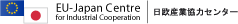   WCM 2017 – course IIWCM 2017 (September)SUBMISSION DEADLINE: 27 April 2017----------------------------------------------------------------------------------------------------------------------------------------------------------------------Before sending this application form, you are invited to:- read the information about this training programme 
(http://www.eu-japan.eu/events/world-class-manufacturing), including the Q&A section.- ensure that your application is complete, dated and duly signed both by yourself and your employer.Any questions? 
Contact Mrs Diane LULA, tel.: +32 2 282 0040, e-mail: d.lula@eu-japan.eu  Application documents can be sent by e-mail to d.lula@eu-japan.eu  
All attachments should be named “FAMILY NAME + CONTENTS” (ex. SMITH – CV). Maximum file size per sending is 10 MB.Approximate timescale (all dates to be confirmed):27 April 	 Application deadlineEarly May	The selection board will allocate places. The European Commission and the Centre’s Tokyo Head Office will be asked to approve its decision.	Applicants will receive results of their application. End of May	Selected companies will be requested to either pay the tuition fee (for non-SMEs) or a refundable deposit (for SMEs). June-August	Mission preparation: participants will be asked to complete additional documents, and will be sent all necessary information to help them prepare for the mission.	A pre-departure briefing (online webinar) will be organised to answer all questions you may have. It will also offer you a very helpful cross-cultural training session. 11-15 September 	Mission will take place in Japan----------------------------------------------------------------------------------------------------------------------------------------------------------------------COMPANY’S INFORMATIONOfficial Name:                                     	Website:                                      	VAT number:                                     	Sector of activity:                                      	Main shareholders? :                                      	If your company is part of a group, name of that group:                                      	Number of staff: in firm:                                      worldwide:                                     	Latest turnover in €: in firm:                                 worldwide:                                     	CANDIDATE’S PERSONAL INFORMATIONFull name (surname in capitals):                                      	Male    	Female Date of birth:                                       	Nationality:                                     	Private e-mail address:                                      	 Mobile phone number:                                      	LinkedIn profile:                                     	Educational background:                                      	Your level in English? (1 = basic --- 5 = native):                                      	Date you joined your current company:                                     	Work e-mail address:                                      	Work telephone number:                                      	Current job title:                                     		Since: 	                                    	Number of people you are responsible for?                                      ***Have you ever participated in a EU-Japan Centre’s programme?If so, which one(s))? :                                      	Has someone in your company ever participated in a EU-Japan Centre’s programme?If so, what’s his/her name? :                                      	
How did you hear about this programme?                                     	WCM CORPORATE STRATEGYQUESTION I - From among the following items, select the 3 ones that are currently challenging your company, and describe the main challenges for each 3:QualityCostProductivityHR developmentSafetyWorking environmentDevelopment of new productsmotivationQUESTION II - What actions has your company already taken to improve its production methods? (0 = not implemented --- 5 most advanced):QUESTION III - Please provide your company’s WCM ‘road map’ or production strategy document (in PDF or PPT version) (all documents will be kept confidential).REQUEST FOR A GRANT (for SMEs only) To facilitate small and medium-sized enterprises participation in the course, participants from SMEs can apply for a EUR 600 grant.To be eligible for a grant, the participant’s company must meet the standard European Commission definition of an SME (http://ec.europa.eu/growth/smes/business-friendly-environment/sme-definition/index_en.htm), i.e.:Maximum number of employees worldwide: 250, 
ANDMaximum turnover: €50m (OR maximum balance sheet total: €43m), AND Minimum 75% financial independence.Do you meet all 3 criteria?	Yes 	No CHECK-LIST (please tick boxes)	I have read the information related to this training scheme (http://www.eu-japan.eu/events/world-class-manufacturing) including the Q&A section and financial conditions.	If selected, I agree to transfer 1000 EUR (refundable for SMEs, non-refundable for non-SMEs) I have enclosed the following required documents:  	Company’s presentation / brochure  	Company’s WCM ‘road map’ or production strategy document	Organisational chart showing the company’s business units and the position of the candidate	Curriculum Vitae of the candidate	Copy of the candidate’s ID or passport   	Passport-size photo of the candidate  	Only for SMEs applying for a grant: latest official financial statements indicating consolidated turnover.SIGNATURE BY THE APPLICANTIf selected, I commit myself to attending the entire course, without missing a single activity. I understand that during and after the course, my work contact details may be included in a printed/electronic Alumni directory/database.Date					SignatureSIGNATURE BY THE EMPLOYERI endorse this application. I have read all pages of this application form and declare on my honour the accuracy of its contents.Places on the course are usually limited to 20. Should your company decide to submit two or more applications for the same session, please state the name of your preferred candidate. My first-choice candidate is: __________________________________________________Cancellation policy: I understand that if, for whatever reason, a participant is unable to take up his / her confirmed place, the deposit / contribution may NOT be refundDate					Signature012345Total Quality ManagementSix SigmaQuality ControlTotal Quality ControlTotal productive MaintenanceKaizenOther                                     	Other                                     	                      Other _                                    	_QUESTION IV - What are your personal responsibilities in terms of WCM strategy?QUESTION V - How does your participation in this course fit with your company’s overall WCM strategy?QUESTION VI - How will your company benefit from a participation in this course?